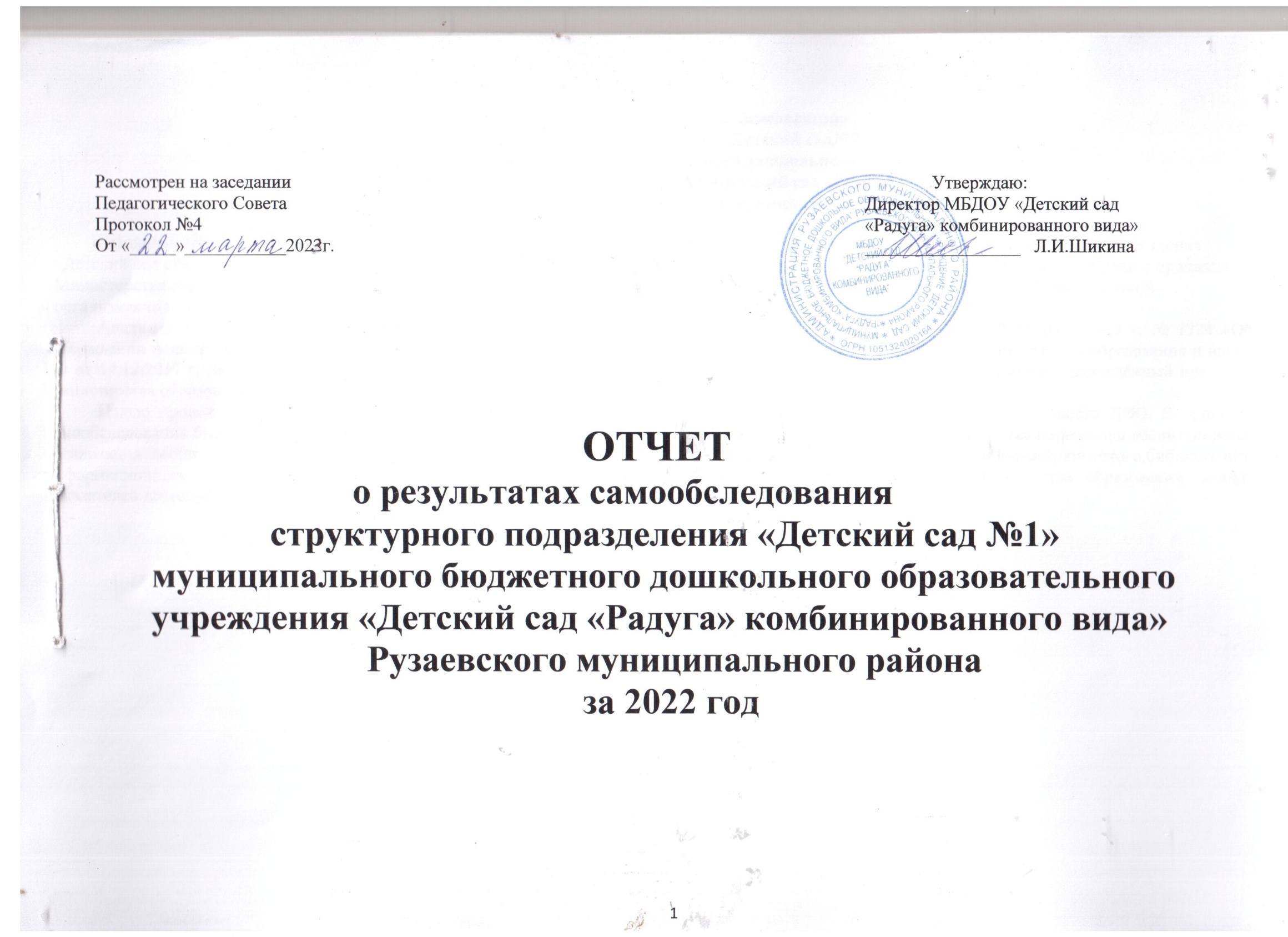 Отчёт по результатам самообследованиюструктурного подразделения «Детский сад№1 »муниципального бюджетного дошкольногообразовательного учреждения «Детский сад «Радуга»комбинированного вида» Рузаевского муниципального районаСамообследованиеструктурного подразделения «Детский сад№1» муниципального бюджетного дошкольного образовательного учреждения «Детский сад «Радуга» комбинированного вида» Рузаевского муниципального района (далее по тексту – ДОО) составлено в соответствии с приказом Министерства образования и науки РФ от 14 июня 2013 г. № 462 «Об утверждении порядка проведения самообследования образовательной организации» и включает аналитическую часть и результаты анализа показателей деятельности ДОО.Анализ показателей деятельности проведён в соответствии с приказом Министерства образования и науки РФ от 10.12.2013 г. № 1324 «Об утверждении показателей деятельности образовательной организации, подлежащей самообследованию» и приказом Министерства образования и науки РФ от 14.12.2017 г. № 1218 «О внесении изменений в Порядок проведения самообследования образовательной организации, утверждённый приказом Министерства образования и науки РФ от 14 июня 2013 г. № 462». Целью проведения самообследования ДОО являются обеспечение доступности и открытости информации о деятельности ДОО. В процессе самообследования были проведены оценка образовательной деятельности, системы управления ДОО, содержания и качества подготовки воспитанников, организация воспитательно-образовательного процесса, анализ движения воспитанников, качества кадрового, учебно-методического,библиотечно-информационного обеспечения, материально-технической базы, функционирования внутренней системы оценки качества образования, анализ показателей деятельности ДОО.I. Аналитическая частьОбщие сведения об образовательной организации. 
Организационно - правовое обеспечение образовательной деятельности.Основная функция МБДОУ: помощь семье в воспитании и образовании детей дошкольного возраста, охране и укреплении их физического и психического здоровья, развитии индивидуальных способностей и необходимой коррекции в речевом развитии ребенка, приобщении к общечеловеческим ценностям.Основные виды услуг:воспитание, обучение, развитие детей дошкольного возраста, согласно федеральных государственных образовательных стандартов;присмотр, уход и оздоровление детей; оказание дополнительных образовательных, оздоровительных и организационных услуг сверх федеральных государственных образовательных стандартов.Образовательную деятельность учреждения регламентируют следующие локальные акты: Учредительные документы юридического лица (в соответствии со ст.52 Гражданского кодекса Российской Федерации) в наличии и оформлены в установленном порядке:- Устав МБДОУ; - Основная общеобразовательная программа МБДОУ; - Штатное расписание Учреждения; - Должностные инструкции, определяющие обязанности работников Учреждения; - Правила внутреннего трудового распорядка; - Инструкции по организации охраны труда сотрудников, жизни и здоровья детей в Учреждении; - Положение о педагогическом совете; - Положение об Общем Собрании трудового коллектива; - Годовой план работы Учреждения; - Программа развития Учреждения; - Учебный план; - Режим дня; - Расписание организованной образовательной деятельности в Учреждении; - Положение о Совете родителей и др. Система договорных отношений, регламентирующих деятельность МБДОУ представлена: - Трудовым договором с руководителем МДОУ; - Коллективным договором; - Договором с сотрудниками МБДОУ; - Договором об образовании по образовательным программам дошкольного образования с родителями (законными представителями).В ДОО разработаны локальные акты, дополняющие Устав учреждения:Правила внутреннего трудового распорядка,Основная образовательная программа МБДОУ «Детский сад №1»;Годовой план Учреждения;Программа развития учреждения;Программа воспитания учреждения;Учебный план;Календарный учебный график;Штатное расписание Учреждения;Должностные инструкции, определяющие обязанности работников Учреждения;Инструкции по организации охраны жизни и здоровья детей в Учреждении;Положение об Общем собрании работников Учреждения;Положение о педагогическом совете;Положение о Совете родителей;Положение о порядке и условиях выплаты стимулирующих доплат и надбавок,	Положение о порядке комплектования ДОО детьми,Положение о работе медико-педагогического консилиума и др.Вывод:ДОО функционирует в соответствии с нормативными документами в сфере образования Российской ФедерацииСИСТЕМА УПРАВЛЕНИЯ ДОООбразовательная деятельность в Детском саду организована в соответствии с Федеральным законом от 29.12.2012 № 273-ФЗ «Об образовании в Российской Федерации», ФГОС дошкольного образования. С 01.01.2021 года Детский сад функционирует в соответствии с требованиями СП 2.4.3648-20 «Санитарно-эпидемиологические требования к организациям воспитания и обучения, отдыха и оздоровления детей и молодежи», а с 01.03.2021 — дополнительно с требованиями СанПиН 1.2.3685-21 «Гигиенические нормативы и требования к обеспечению безопасности и (или) безвредности для человека факторов среды обитания»,на основании Устава на основе сочетания принципов единоначалия и коллегиальности. Единоличным исполнительным органом Учреждения является Руководитель Учреждения (заведующий). В Учреждении формируются коллегиальные органы управления, к которым относятся Общее собрание работников Учреждения, педагогический совет, совет родителей.Общее руководство МБДОУ «Детский сад №1» осуществляет  заведующий Сидорова Нина Дмитриевна, образование высшее педагогическое; стаж в данной должности 23 года.Образовательная организация является некоммерческой организацией, созданной городским округом Рузаевка, для оказания услуг в реализации основной образовательной программы дошкольного образования, осуществления физического, познавательного, речевого, художественно-эстетического и социально-коммуникативного развития дошкольников.
Образовательная организация в своей деятельности руководствуется Конституцией РФ, Федеральными законами, Указами и распоряжениями Президента РФ, Постановлениями и распоряжениями Правительства РФ, Конституцией Республики Мордовия, законами Республики Мордовия, указами и распоряжениями Правительства Республики Мордовия, нормативными правовыми актами органов государственной власти Республики Мордовия, нормативными правовыми актами городского округа Рузаевка, Уставом ДОО.Функционирование детского сада регламентируется нормативно - правовыми документами: уставом ДОО утвержденным Учредителем 01.12.2015г. №1672;          лицензией, на право ведения образовательной деятельности: №04281от 17.02.2021г.В ДОО соблюдаются исполнительская и финансовая дисциплина, правила по охране труда и обеспечивается безопасность жизнедеятельности воспитанников и сотрудников. Общее санитарно-гигиеническое состояние соответствует требованиям ГЦСЭН. Соблюдаются социальные гарантии участников образовательного процесса: созданы условия для организации питания, согласно графика проводятся медицинские осмотры, вовремя выплачивается заработная плата, используются формы стимулирования труда сотрудников.Действующая система управления позволяет оптимизировать управление, включить в пространство управленческой деятельности значительное число педагогов, работников ДОО и родителей (законных представителей). В ДОО используются эффективные формы контроля, различные виды мониторинга (управленческий, методический, педагогический, контроль состояния здоровья детей, маркетинговые исследования, социологические исследования семей). Система управления в ДОО обеспечивает оптимальное сочетание традиционных и современных тенденций.Вывод: Структура и механизм управления обеспечивают стабильное функционирование ДОО. Оптимальное управление коллективом направлено на мобилизацию усилий коллектива в реализации инноваций, разработку системы мониторинга профессиональной деятельности педагогов, активизацию общественно-государственного управления. В 2022 году Детский сад закончил внедрение электронного документооборота в систему управления организацией. По итогам года работники отмечают, что стало проще работать с документацией, в том числе систематизировать ее и отслеживать сроки исполнения и хранения документов. 1.3. ОБРАЗОВАТЕЛЬНАЯ ДЕЯТЕЛЬНОСТЬДетский сад реализует рабочую программу воспитания и календарный план воспитательной работы, которые являются частью основной образовательной программы дошкольного образования.Образовательная деятельность в МБДОУ осуществляется в процессе организации различных видов детской деятельности по следующим направлениям: организованная образовательная деятельность, совместная деятельность педагога с детьми, самостоятельная деятельность воспитанников, работа с родителями.В МБДОУ «Детский сад №1» нормативный срок обучения - в возрасте от 2 лет и до прекращения образовательных отношений, но не позднее достижения ребенком возраста 8 лет. Нормативный срок освоения основной образовательной программы дошкольного образования - 5 лет, с 2 лет до прекращения образовательных отношений, но не позднее достижения ребенком возраста 8 лет.  Приём детей в дошкольное учреждение осуществляется по направлению АИС «Электронная очередь». Порядок приёма и отчисления обучающихся регулируется Положением о правилах приема детей в МБДОУ «Детский сад №1» и Порядком оформления возникновения, изменения, приостановления и прекращения отношений между МБДОУ «Детский сад №1 » и родителями (законными представителями) несовершеннолетних обучающихся (воспитанников), полный текст которых размещен на официальном сайте МБДОУ «Детский сад №1 ».При приёме ребенка заключается Договор между Учреждением и родителями (законными представителями), подписание, которого является обязательным для обеих сторон. Прием детей осуществляется на основании медицинского заключения, заявления и документов, удостоверяющих личность одного из родителей (законных представителей).Группы сформированы по разновозрастному принципу.Образовательная деятельность в группах осуществляется на русском языке с учётом возрастных особенностей детей, сезонных условий (теплое и холодное время года) и санитарно-эпидемиологических правил и норм.В группах общеразвивающей направленности воспитательно-образовательный процесс реализуется на основе примерной образовательной программы дошкольного образования «Детство»/ разработанной коллективом авторов Т.И.Бабаевой, А.Г.Гогоберидзе, О.Е.Солнцевой и др. в соответствии с ФГОС ДО.В дополнение к основной общеобразовательной программе «Детство» используются: 1. «Основная образовательная программа муниципального дошкольного образовательного учреждения «Детский сад №1»;- «Программа по развитию речи в детском саду», автор О.С. Ушакова; - Программа художественного воспитания «Цветные ладошки», автор И.А. Лыкова.- «Математические ступеньки». Программа развития математических представлений у дошкольников. Колесникова Е.В.;- Основы безопасности детей дошкольного возраста: Программа для дошкольных образовательных учреждений. Н.Н.Авдеева, О.Л. Князева Р.Б. Стеркина;-Программа «Физическая культура дошкольников»  (Л. И. Пензулаева.)Региональный компонент представлен региональным образовательным модулем дошкольного образования «Мы в Мордовии живем» О.В. Бурляева, Л.П. Карпушина, Е.Н. Киркина, направленный на развитие духовно-нравственной культуры ребенка, формирование ценностных ориентаций средствами традиционной народной культуры родного края.2.Программа развития МБДОУ «Детский сад №1 » на 2021 – 2024г.3. Программа воспитания МБДОУ «Детский сад №1 » на 2021 – 2022г.Стало возможным проводить массовые мероприятия со смешанными коллективами даже в закрытых помещениях, отменили групповую изоляцию. Также стало необязательно дезинфицировать музыкальный или спортивный зал в конце рабочего дня, игрушки и другое оборудование. Персонал смог работать без масок.Снятие антиковидных ограничений позволило наблюдать динамику улучшения образовательных достижений воспитанников. Дети стали активнее демонстрировать познавательную активность в деятельности, участвовать в межгрупповых мероприятиях, спокойнее вести на прогулках. Воспитатели отметили, что в летнее время стало проще укладывать детей спать и проводить занятия. В основу организации образовательного процесса определён комплексно-тематический принцип с ведущей игровой деятельностью.Образовательный процесс в ДОО осуществляется с позиции личностно-ориентированной педагогической системы: разностороннее, свободное и творческое развитие каждого ребёнка, реализация его природного потенциала, обеспечение комфортных, бесконфликтных и безопасных условий развития.В соответствии с требованиями ФГОС ДО педагогический коллектив основными целями своей работы считает создание благоприятных условий для полноценного проживания ребенком дошкольного детства, обеспечение становления личности ребенка и раскрытие его индивидуальности, создание условий для физического, познавательного, речевого, социально-коммуникативного и художественно-эстетического развития детей дошкольного возраста, обеспечение готовности к школьному обучению, обеспечение безопасности жизнедеятельности дошкольника. Для достижения целей Программы в МБДОУ созданы организационно-методические условия для решения следующих задач:- Охрана жизни и укрепление физического и психического здоровья детей, воспитание потребности в здоровом образе жизни.- Обеспечение познавательно-речевого, социально-личностного, художественно-эстетического и физического развития детей.- Создание в группах атмосферы гуманного и доброжелательного отношения ко всем воспитанникам.- Максимальное использование разнообразных видов детской деятельности, их интеграция в целях повышения эффективности воспитательно-образовательного процесса.- Творческая организация воспитательно-образовательного процесса.-  Единство подходов к воспитанию детей в условиях дошкольного образовательного учреждения и семьи.-  Оказание консультативной и методической помощи родителям (законным представителям) по вопросу воспитания, обучения и развития детей.Эти цели реализуются в процессе разнообразных видов детской деятельности: игровой, коммуникативной, трудовой, познавательно-исследовательской, речевой, продуктивной, музыкально-художественной, чтения.Содержание образовательной программы реализуется в процессе:организованной образовательной деятельности;образовательной деятельности, осуществляемой в ходе режимных моментов;самостоятельной детской деятельности;взаимодействия с семьями воспитанников. При организации образовательного процесса особое внимание уделяется формированию предметно-развивающей среды. Она организуется таким образом, чтобы каждый ребенок имел возможность заниматься любимым делом.Для успешной реализации воспитательно - образовательного процесса ДО тесно сотрудничает с родителями (законными представителями) воспитанников. Основной целью всех форм и видов взаимодействия ДОО с семьей, педагогический коллектив ставит – установление доверительных отношений между детьми, родителями и педагогами, воспитание потребности делиться друг с другом своими проблемами и совместно их решать.Взаимодействие с семьями воспитанников ведётся в разных направлениях:Информационно – аналитическое и наглядно-информационное:обеспечение доступности для родителей (законных представителей) обучающихся локальных нормативных актов и иных нормативных документов, информации об учреждении, о правах и обязанностях обучающихся, о правах, обязанностях и  ответственности родителей (законных представителей) в сфере образования, отчёты о проделанной работе, новости ДОО через официальный сайт дошкольного учреждения https://ds1ruz.schoolrm.ru/, информационные стенды в холле и в приёмной каждой возрастной группы. Познавательное:расширение знаний родителей в вопросах воспитания, развития и оздоровления детей через педагогические гостиные, родительские собрания (имеются протоколы собраний), семинары – практикумы, мастер – классы. Реализуют свой план работы Совет родителей, клубы «Молодая семья», «Будущий первоклассник».Досуговое:проведение совместных мероприятий воспитанников с родителями (законными представителями), выставки совместного творчества включают родителей в образовательную деятельность ДОО, как участников, а не как наблюдателей тем самым раскрывая возможности для сотрудничества.В ДОО функционирует консультационный центр для родителей (законных представителей) воспитывающих детей от 2 лет до 8 лет дома, по предоставлению методической и консультативной помощи. Каждую вторую среду месяца, педагоги готовы провести консультацию по проблемам педагогики и социализации ребёнка. В течение года за консультативной помощью обратились 5 родителей, как лично, так и дистанционно. Педагоги дошкольного учреждения уделяют большое внимание работе с семьями воспитанников, вовлекая родителей в единое образовательное пространство. Используются разнообразные формы работы с родителями.С неблагополучными семьями реализуется план работы, составляется социальный паспорт выявляющий количество обучающихся из социально незащищённых семей.  Семей стоящих на учёте «Социально опасное положение» не имеется. Реализация программы воспитания родители выражают удовлетворенность воспитательным процессом в Детском саду, что отразилось на результатах анкетирования, проведенного 22.12.2022. Вместе с тем, родители высказали пожелания по введению мероприятий в календарный план воспитательной работы Детского сада, например — проводить осенние и зимние спортивные мероприятия на открытом воздухе совместно с родителями. Предложения родителей будут рассмотрены и при наличии возможностей Детского сада включены в календарный план воспитательной работы на второе полугодие 2023 года.Учреждение обеспечивает взаимодействие с социумом.МБДОУ является открытой социальной системой, способной реагировать на изменения внутренней и внешней среды. Одним из путей повышения качества дошкольного образования мы видим в установлении прочных связей с социумом. Развитие социальных связей дошкольного образовательного учреждения с культурными центрами даёт дополнительный импульс для духовного развития и обогащения личности ребенка с первых лет жизни, совершенствует конструктивные взаимоотношения с родителями, строящиеся на идее социального партнерства. Одновременно этот процесс способствует росту профессионального мастерства всех специалистов детского сада, работающих с детьми, поднимает статус учреждения, указывает на особую роль его социальных связей в развитие каждой личности и тех взрослых, которые входят в ближайшее окружение ребенка.Предметом взаимодействия и сотрудничества является ребенок, его интересы, заботы о том, чтобы каждое педагогическое воздействие, оказанное на него, было грамотным, профессиональным и безопасным. Взаимоотношения в детском саду строятся с учетом интересов детей, родителей, педагогов.Анализ выявленных потенциальных возможностей и интересов детей и их дифференциация позволили спланировать и организовать совместную работу МБДОУ с общественными и социальными институтами, имеющими свои интересы в образовательной сфере. ДОО осуществляет сотрудничество с учреждениями культуры, образования, правопорядка.Развитие социальных связей дошкольного образовательного учреждения с культурными центрами даёт дополнительный импульс для духовного развития и обогащения личности ребенка с первых лет жизни, совершенствует конструктивные взаимоотношения с родителями, строящиеся на идее социального партнерства. Одновременно этот процесс способствует росту профессионального мастерства всех специалистов детского сада, работающих с детьми, поднимает статус учреждения, указывает на особую роль его социальных связей в развитие каждой личности и тех взрослых, которые входят в ближайшее окружение ребенка. Что в конечном итоге ведет к повышению качества дошкольного образования. Для повышения мотивации родителей и включения их в совместную деятельность педагоги проводили в онлайн-режиме консультации, инструкции, презентации, осуществили подборку подвижных игр, сказок, рассказов, мультфильмов по темам календарного планирования. Реализация ООП осуществлялась с соблюдением Образовательная деятельность в Детском саду организована в соответствии с Федеральным законом от 29.12.2012 № 273-ФЗ «Об образовании в Российской Федерации», ФГОС дошкольного образования. С 2022 года Детский сад функционирует в соответствии с требованиями СП 2.4.3648-20 «Санитарно-эпидемиологические требования к организациям воспитания и обучения, отдыха и оздоровления детей и молодежи», а с 01.03.2021 — дополнительно с требованиями СанПиН 1.2.3685-21 «Гигиенические нормативы и требования к обеспечению безопасности и (или) безвредности для человека факторов среды обитания»,Традиционные формы общения (экскурсии в школу, беседы, наблюдение пед.процесса, анкетирование, общение учителей с будущими первоклассниками и родителями) между учреждениями МБДОУ «Детский сад №1» и «МБОУ СОШ №7 основная общеобразовательная школа» были переведены в дистанционный формат.В 2022 году МБДОУ сотрудничал с ГБУ ДПО РМ «ЦНППМПР – Педагог 13.ру» и ФГБОУ ВО «МГПУ им. М.Е. Евсевьева»: педагоги повышали свою квалификацию, проходили профессиональную переподготовку и участвовали в работе Республиканских семинаров.Вывод: Образовательный процесс в ДОО организован в соответствии с основными направлениями социально-экономического развития Российской Федерации, государственной политикой в сфере образования, ФГОС ДО, образовательной программой дошкольного образования МБДОУ «Детский сад №1» и СП 2.4.3648-20 и СанПиН 1.2.3685-21.1.4. ОРГАНИЗАЦИИ УЧЕБНОГО ПРОЦЕССАСогласно календарного учебного графика образовательная деятельность (ОД) начинается с 1 сентября и заканчивается 31 мая. Каникулярный период в летний период. Во время каникул планируются занятия физического и художественно – эстетического направлений. Образовательный процесс реализуется в соответствующих дошкольному возрасту формах работы с детьми. В ДОО созданы организационно-методические условия для решения задач по охране жизни и укреплению здоровья детей; обеспечения интеллектуального, личностного и физического развития ребенка; приобщения к общечеловеческим ценностям; взаимодействия с семьей для обеспечения полноценного развития ребенка.Проектная допустимая численность воспитанников – 40 человек: численность обучающихся по состоянию на  30.12.2022 г – 29 человек в возрасте  от 2 до 7 лет.  В МБДОУ функционируют 2 группы. Расписание организованной образовательной деятельности разрабатывается с учётом требований ФГОС ДО и СП 2.4.3648-20и СанПиН 1.2.3685-21, а также в соответствии с утвержденным учебным планом и режимом дня.Режим пребывания детей в ДОО 12 – часовое. Для детей в процессе адаптации организован гибкий режим пребывания.  Учебный план составлен в соответствии с образовательной программой дошкольного образования в МБДОУ «Детский сад №1», в структуре которого отражены реализация обязательной части Программы и части, формируемой участниками образовательных отношений, а также их объём.Структура учебного плана включает расписание организованной образовательной деятельности с детьми, где определено время на реализацию Программы.Учебный план на учебный год составлен в соответствии с современными дидактическими, санитарными и методическими требованиями. При составлении плана учтены предельно допустимые нормы учебной нагрузки.При распределении образовательной нагрузки педагоги ДОО используют необходимые здоровьесберегающие компоненты: вид деятельности, требующий умственного напряжения, чередуется с двигательной и музыкально-художественной деятельностью. Образовательная деятельность, требующая повышенной познавательной активности и умственного напряжения детей, организуется в первую половину дня. Во время ОД для снятия утомления проводится физкультминутки, динамические паузы. Задачи образовательных областей реализуются вовремя ООД, а также в ходе режимных моментов, самостоятельной деятельности детей, совместной деятельности педагогов и детей, взаимодействия с родителями воспитанников, ежедневно в различных видах детской деятельности (общении, игре, познавательно-исследовательской деятельности). Для осуществления образовательной деятельности с детьми особое место занимает построение образовательного процесса в соответствии с закономерностями возрастного развития и потребностями детей и с учетом ФГОС в ДОО (обучение через игру, проблемно-поисковые методы, индивидуальные и подгрупповые формы работы и др.).Организованная образовательная деятельность в ДОО сочетается с игровой деятельностью. Знания, опыт, приобретенные на занятиях, используются детьми в самостоятельной, изобразительной, театрализованной деятельности и творческих играх.При организации образовательного процесса особое внимание уделяется формированию предметно-развивающей среды. Она организуется таким образом, чтобы каждый ребенок имел возможность заниматься любимым делом.Дополнительное образование является составной частью образовательной системы детского сада, при этом его содержание выходит за пределы основной образовательной программы. Дополнительное образование призвано способствовать более полной реализации творческого потенциала воспитанников, с учётом их индивидуальных способностей и желаний. В учреждении созданы условия для организации дополнительного образования воспитанников. Наряду с бесплатным дополнительным образованием оказываются дополнительные платные услуги.В Детском саду в 2022 году дополнительные общеразвивающие программы реализовались по одному направлению: физкультурно-оздоровительному. Источник финансирования: средства бюджета и физических лиц. Подробная характеристика — в таблице.Расписание кружков дополнительного образования разрабатывается с учётом требований ФГОС ДО и СанПин.С начала учебного года учебный процесс осуществлялся во всех возрастных группах. При этом появились ограничения: учебный процесс осуществлялся только в групповых помещениях, массовые мероприятия, конкурсы с участием нескольких групп не проводились. Во время организации прогулки воспитанники гуляли на групповой площадке, которая отведена строго для них, и не контактировали с детьми из других групп. При этом увеличилось время прогулки. Организованная образовательная деятельность по физической культуре при хороших погодных условиях проводилась на свежем воздухе.Выводы: Организация учебного процесса в ДОО осуществляется в соответствии с годовым планированием, с образовательной программой дошкольного образования МБДОУ «Детский сад №1» разработанной на основе ФГОС ДО и учебным планом. Количество и продолжительность организованной образовательной деятельности, включая дополнительное образование, устанавливаются в соответствии с санитарно-гигиеническими нормами и требованиями. Анализ родительского опроса, проведенного в ноябре 2022 года, показывает, что дополнительное образование в Детском саду реализуется достаточно активно, наблюдается значительное повышение посещаемости занятий в сравнении с 2021 годом. Детский сад планирует во втором полугодии 2023 года начать реализовывать новые программы дополнительного образования по технической и естественнонаучной направленности.  1.5. СОДЕРЖАНИЕ И КАЧЕСТВО ПОДГОТОВКИ ОБУЧАЮЩИХСЯ.ООП МБДОУ «Детский сад №1» принята на заседании педагогического совета №6 от 30.08.2022 г. Структура программы соответствует ФГОС ДО, утвержденному Приказом Министерства образования и науки РФ, от 17 октября 2013 г. №1155. Образовательная программа МБДОУ «Детский сад №1» состоит из обязательной части и части, формируемой участниками образовательных отношений. Обе части являются взаимодополняющими и необходимыми с точки зрения реализации требований Стандарта. Обязательная часть Программы предполагает комплексность подхода, обеспечивая развитие детей во всех пяти взаимодополняющих образовательных областях. Программа сочетает в себе различные виды деятельности детей с учетом их возрастных возможностей, ориентирует педагогов на индивидуальный подход к ребенку, обеспечение оптимальной для него образовательной нагрузки и охрану здоровья. Программа включает три основных раздела: целевой, содержательный и организационный, в каждом из которых отражается обязательная часть и часть, формируемая участниками образовательных отношений.целях обеспечения комплексного подхода к оценке итоговых и промежуточных результатов освоения основной общеобразовательной программы, на основании ФГОС ДО, проведен мониторинг освоения основной общеобразовательной программы по образовательным областям.Мониторинг образовательной деятельности и детского развития в Учреждении осуществляется в течение времени пребывания ребенка в Учреждении (с 7.00. до 19.00, исключая время, отведенное на сон). Мониторинг образовательного процесса осуществляется в ДОО 2 раза в год – в начале и в конце учебного года (сентябрь, май), через педагогические наблюдения и анализ воспитателями всех возрастных групп, диагностические исследования специалистов.Методологическая основа мониторинга образовательного процесса в Учреждении –основная образовательная программа Учреждения, программа «Детство» под ред. Т.И.Бабаевой. Реализация мониторинга предполагает последовательность следующих действий:- определение и обоснование объекта мониторинга;- сбор данных, используемых для мониторинга;- структурирование баз данных, обеспечивающих хранение и оперативное использование информации;- обработка полученных данных в ходе мониторинга;- анализ и интерпретация полученных данных в ходе мониторинга; - подготовка документов по итогам анализа полученных данных.Согласно требованиям ФГОС ДО результаты освоения ООП сформулированы в виде целевых ориентиров и представляют собой возрастной портрет ребенка на конец раннего и конец дошкольного детства. Уровень развития детей анализируется по итогам педагогической диагностики. Результаты педагогических наблюдений за уровнем усвоения детьми программных требований заносятся в таблицу и хранятся в каждой возрастной группе.    Таким образом, по результатам мониторинга освоения образовательного процесса выполнение программы составляет 87%.Дополнительными образовательными услугами на 2021-2022 учебного года воспользовались 10 воспитанников, что составляет 69%. Детский сад скорректировал ООП ДО с целью включения тематических мероприятий по изучению государственных символов в рамках всех образовательных областей. В течение года воспитанники МБДОУ «Детский сад №1» совместно с родителями и под руководством педагогов участвовали в творческих и интеллектуальных конкурсах на городском, республиканском, российском и международном уровнях, занимая призовые места:Вывод: Целесообразное использование передовых педагогических технологий (здоровьесберегающие, информационно-коммуникативные) позволило повысить на более высокий уровень качество образовательной работы ДОО. Анализ результатов показал, что уровень овладения детьми необходимыми знаниями, навыками и умениями по всем образовательным областям, а также уровень развития интегративных качеств воспитанников соответствует возрасту. Хорошие результаты достигнуты благодаря использованию в работе методов, способствующих развитию самостоятельности, познавательных интересов детей, созданию проблемно-поисковых ситуаций и обогащению предметно-развивающей среды.1.6.  ВОСТРЕБОВАННОСТЬ ВЫПУСКНИКОВ.Существенным моментом в работе педагогического коллектива МБДОУ является переход ребенка из детского сада в начальную школу, обеспечение преемственности на данных ступенях образования.  В целях реализации Концепции преемственности детского сада и начальной школы, разработан план взаимодействия МБДОУ с «МБОУ СОШ №7 основная общеобразовательная школа»определена система мероприятий по подготовке детей подготовительной к школе группы, предусматривающая взаимодействие педагогов, родителей и детей.Организованная работа по преемственности между «МБОУ СОШ №7 основная общеобразовательная школа» и детским садом способствует созданию единого образовательного пространства.В конце 2021-2022 учебного года традиционные формы общения (экскурсии в школу, беседы, наблюдение педпроцесса, анкетирование, общение учителей с будущими первоклассниками и родителями) между учреждениями были переведены в дистанционный формат.Численность выпускников 2021-2022 учебного года, подлежащих поступлению в 2022 году в 1 класс - 10 воспитанников. Анализируя полученные данные мониторинга воспитанников, можно сделать вывод о положительном результате. У воспитанников отмечаются высокие показатели сформированности мелкой моторики рук, наглядно-образного восприятия и словесно-логического мышления. У них сформирована школьная мотивации, адекватная самооценка и умение общаться со взрослыми и сверстникам. Уровень физиологической зрелости выпускников в норме. Из числа выпускников 59% детей МБДОУ достигли хорошего интеллектуального уровня готовности детей, т.е. данные дети могут обучаться по усложненным программам, а у остальных 45% детей средний уровень интеллектуального развития - этот уровень типичен для детей, поступающих в школу и достаточен для начала обучения по общеобразовательной программе начального общего образования.Все выпускники МБДОУ «Детский сад №1 » перешли в «МБОУ СОШ №7 основная общеобразовательная школа».Вывод: Результаты мониторинга свидетельствуют об эффективности системы мероприятий по подготовке воспитанников подготовительных к школе групп, предусматривающих взаимодействие педагогов, родителей, детей и «МБОУ СОШ №7 основная общеобразовательная школа» в образовательной деятельности ДОО. 1.7. ФУНКЦИОНИРОВАНИЕ ВНУТРЕННЕЙ СИСТЕМЫ ОЦЕНКИ КАЧЕСТВА ОБРАЗОВАНИЯВ основе образовательного процесса в Детском саду лежит взаимодействие педагогических работников, администрации и родителей. Основными участниками образовательного процесса являются дети, родители, педагоги.Основные форма организации образовательного процесса:совместная деятельность педагогического работника и воспитанников в рамках организованной образовательной деятельности по освоению основной общеобразовательной программы;самостоятельная деятельность воспитанников под наблюдением педагогического работника.Систему качества дошкольного	образования	мы	рассматриваем как систему контроля внутри ДОО, которая включает в себя интегративные составляющие:Качество научно-методической работы;Качество воспитательно-образовательного процесса;Качество работы с родителями;Качество работы с педагогическими кадрами;Качество предметно-пространственной среды.С целью повышения эффективности учебно-воспитательной деятельности применяем педагогический мониторинг, который даёт качественную и своевременную информацию, необходимую для принятия управленческих решений.Контроль является одной из важнейших составляющих процесса управления, служащей основанием для осуществления обратной связи, дающей возможность руководителю прогнозировать пути развития детского сада, правильно ставить цели на будущее. Контроль является базой для принятия решений, позволяет установить отклонения в работе, причины и пути их устранения.На основании Закона «Об образовании в Российской Федерации» в МБДОУ разработаны:Положение о внутренней контрольной деятельности и Положение о внутреннем мониторинге качества образования.В Детском саду утверждено положение о внутренней системе оценки качества образования от 19.09.2022. Мониторинг качества образовательной деятельности в 2022 году показал хорошую работу педагогического коллектива по всем показателям даже с учетом некоторых организационных сбоев, вызванных применением дистанционных технологий.Состояние здоровья и физического развития воспитанников удовлетворительные 89 % детей успешно освоили образовательную программу дошкольного образования в своей возрастной группе. Воспитанники подготовительных групп показали высокие показатели готовности к школьному обучению и 12 % выпускников зачислены в школы с углубленным изучением предметов. В течение года воспитанники Детского сада успешно участвовали в конкурсах и мероприятиях различного уровня.Цель контроля: оптимизация и координация работы всех специалистов ДОО для обеспечения качества образовательного процесса.В МБДОУ «Детский сад №1» внутренний контроль осуществляют заведующая. Порядок внутреннего контроля определяется Уставом Детского сада, Положением о внутреннем контроле, годовым планом ДОУ должностными инструкциями и распоряжениями руководства.Контроль в Детском саду проводится по плану, утвержденному заведующим на начало учебного года, и представляет собой следующие виды:- оперативный контроль;- тематический /4 раза в год (к педсоветам);
            - самоконтроль;- самоанализ;- взаимоконтроль;
            - итоговый;- мониторинг.Результаты контроля выносятся на обсуждение на педагогические советы, совещания при заведующем.Вывод: В учреждении выстроена четкая система методического контроля и анализа результативности воспитательно - образовательного процесса по всем направлениям развития дошкольника и функционирования ДОО в целом.1.8. КАДРОВОЕ ОБЕСПЕЧЕНИЕОдной из важных задач ДОО является повышение профессионального мастерства педагогов.  МБДОУ созданы необходимые условия для профессионального роста сотрудников. Имеется план переподготовки и аттестации педагогических кадров, ежегодно педагоги повышают свое мастерство в ходе прохождения аттестации, повышения квалификации, участвуют в районных методических объединениях, семинарах, мастер-классах.           В прошедшем году формами повышения стали:  прохождение курсов повышения квалификации            участие в городских методических объединениях и методических объединениях ДОО, конкурсах профессионального мастерства;            в Учреждении осуществляется обзор методической литературы и периодических изданий;             участие в деятельности на педагогических чтениях, взаимопосещение ООД, подготовка и выступления на педагогических советах, проводимых в ДОО, защита педагогических проектов.Инновационный опыт педагогов размещен на международных образовательных порталах maam.ru и nsportal.ru, на официальном сайте МБДОУ «Детский сад №1 », а также в печатном издании Лучшие практики РМ.Общее количество сотрудников МБДОУ «Детский сад №1 « составляет 15человек, из них: заведующая -1, воспитателей – 4, музыкальный руководитель – 1 человек, иные- 9 человек.Характеристика уровней образования педагогических работников(в процентном и количественном соотношении)Характеристика квалификационных критериев педагогов(в процентном и количественном соотношении по состоянию на 31.12.2022 г.)Возрастная характеристика педагогического составаАттестация педагогических работников в 2022   г.Имеется документация по аттестации педагогических работников: нормативные документы, копии документов о присвоении категории; записи, документация аттестационной комиссии МБДОУ «Детский сад №1 » (протоколы заседаний по аттестации педагогов на соответствие занимаемой должности). Стаж педагогической работы педагогических работников:В МБДОУ проводится работа по планированию и осуществлению повышения квалификации педагогических кадров. Одним из планирующих документов является план-график повышения квалификации педагогов, который разрабатывается старшим воспитателем. Выполнение графика подтверждается документами о краткосрочном повышении квалификации. В течение 2022 года курсы повышения квалификации по профессиональной деятельности прошли 3 человека. Из них педагогических работников 3 человек -  10% педагогов. Педагогический коллектив полностью прошли КПК. Профессиональную переподготовку прошли   3 человека. С марта 2022 года Детский сад ведет учет микротравм работников. Анализ заявлений работников по итогам 2022 года показал, какие обстоятельства чаще всего способствуют получению травм. На основании этого разработали и утвердили план мероприятий по устранению рисковым мест рабочего процесса.Сведения об организации повышения квалификации педагогических работников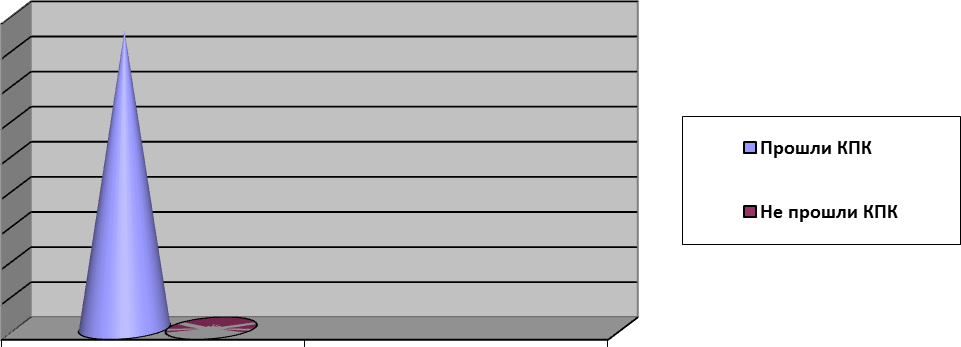 Педагоги МБДОУ «Детский сад №1 », обобщали свой опыт работы, участвовали в научно-практических конференциях, семинарах, мастер-классах и др. разного уровня:Участие педагогов в научно-практических конференциях, семинарах, мастер-классах и др. разного уровня:Вывод: Педагогический коллектив ДОО стабильный и работоспособный. Педагогические работники ДОО обладают основными компетенциями, необходимыми для создания условий развития воспитанников в соответствии с ФГОС ДО и в совершенстве владеют ИКТ-технологиями.1.9. МАТЕРИАЛЬНО-ТЕХНИЧЕСКОЕ ОБЕСПЕЧЕНИЕДошкольное учреждение состоит из одного отдельно находящегося корпуса. Здания одноэтажное, деревянное. Территории корпуса детского сада озеленены различными видами деревьев и кустарников, облагорожены, имеются подъездные пути, дорожки асфальтированы. Имеются спортивные площадки, прогулочные участки для каждой группы, мини-огород, цветники, хозяйственная зона. Прогулочные участки для каждой возрастной группы оформлены в соответствии с программными и возрастными требованиями, оснащены теневыми навесами, малыми формами.Имеется Акт проверки готовности дошкольного образовательного учреждения к 2022-2023 учебному году.Образовательная деятельность ведется в типовых зданиях на праве оперативного управления. Подбор средств обучения и воспитания осуществляется для всех видов детской деятельности. Оборудование отвечает санитарно-эпидемиологическим нормам, гигиеническим, педагогическими эстетическим требованиям. В группах созданы оптимальные условия для всестороннего развития детей дошкольного возраста в соответствии с требованиями ФГОС ДО. При оформлении групповых комнат воспитатели исходят из требований безопасности для здоровья детей используемого материала, а также характера воспитательно-образовательной модели, которая лежит в основе планирования и оборудования группы.Пространство групп организовано в виде мобильных зон («центры», «уголки»). Всё доступно детям: игрушки, дидактический материал, игры. Для организации двигательной активности созданы физкультурные уголки, с необходимым набором оборудования.Предметно-развивающая среда МБДОУ соответствует возрастным особенностям детей и способствует их разностороннему развитию. Все элементы среды связаны между собой по содержанию, масштабу и художественному решению. Компоненты предметно-пространственной среды соответствуют образовательной программе, реализуемой в МБДОУ и санитарно-гигиеническим требованиям.В группах созданы условия для разных видов детской деятельности: игровой, изобразительной, познавательной, конструктивной, музыкальной, театрализованной.Материально-технические и социальные условия в МБДОУ «Детский сад №1 » способствуют эмоционально-личностному и интеллектуальному развитию детей. В соответствии с требованиями СанПиН педагоги для осуществления основной образовательной деятельности и досуга применяют различные средства обучения и воспитания, в том числе ИКТ, визуальные и аудиовизуальные.  Во многих имеется компьютер, без выхода в сеть Интернет. В группе имеется   музыкальный центр. Используя компьютерную технику совместно с воспитанниками, педагоги создают презентации по ПДД, математике, разрабатывают развивающие игры, изучают иллюстрации произведений.Визуальные и аудиовизуальные средства обучения и воспитания, представленные в учреждении, включают: иллюстрации, наглядные пособия, схемы, предметы и объекты природной среды, а также мультфильмы, видеофильмы, презентации (создан медиобанк).МБДОУ укомплектовано необходимыми для осуществления образовательного процесса, методическими материалами, дидактическими пособиями, игровым оборудованием в соответствии с требованиями государственных образовательных стандартов.Существующие в МБДОУ помещения позволяют обеспечить продуктивную и результативную деятельность детей и работников учреждения:групповые помещения - 2,административные кабинеты – 1;медицинский блок (медицинский кабинет, изолятор,) – 2;пищеблок –отдельное здание служебные помещения – 4музыкальный зал-1Требования техники безопасности при проведении занятий на указанных объектах соблюдаются.Имеются технические средства обучения:  магнитофон, музыкальные центры, ноутбук, принтер, мультимедийный проектор. Оборудование доступно для организации работы с детьми Персональных компьютеров, доступных для использования детьми нетОрганизация обеспечена компьютерной техникой, подлежит списанию 0 единиц, планируется к закупке в текущем учебном году – 0.Основные недостатки: нет.Обеспеченность учебно-наглядными пособиями составляет 82 %. Обеспеченность МБДОУ спортивным инвентарем составляет 85 %, его состояние удовлетворительное.Основные недостатки: нетРегулярно осуществляется косметический ремонт помещений, благоустройство территории, оформлен ландшафт.Вместе с тем, следует отметить, что необходимо продолжать работу по улучшению материально-технического обеспечения учреждения в новом учебном году. В МБДОУ созданы все необходимые условия для обеспечения безопасности воспитанников и сотрудников. Территория огорожена забором, здание оборудовано камерами видеонаблюдения, автоматической пожарной сигнализацией; системой дистанционной передачи сигнала о пожаре на пульт «01», кнопкой тревожной сигнализации для экстренных вызовов. Обеспечение условий безопасности выполняется локальными нормативно-правовыми документами: приказами, инструкциями, положениями.Состояние земельного участка закрепленного за организацией удовлетворительное:Наличие специально оборудованных площадок для мусоросборников, их техническое состояние и соответствие санитарным требованиям - Имеются бетонированная площадка, 1 мусоросборник в соответствии с требованиями безопасностиОсновные недостатки: нетМедицинское обслуживание в организации    организовано.Медицинское обеспечение осуществляется внештатным медицинским персоналом на договорной основе с  ГБУЗ РМ «Детская поликлиника ».В целях медицинского обеспечения обучающихся в организации оборудованы:медицинский кабинет,  состояние – удовлетворительное;процедурная – имеется, помещение приспособлено, состояние – удовлетворительное;Медицинский кабинет оснащен набором медикаментов, медицинским инструментарием. Потребность в медицинском оборудовании  неимеется.В МБДОУ имеется прачечная с необходимым оборудованием.В МБДОУ «Детский сад № 1» организовано десятидневное меню с 5-ти разовым питанием детей в групповых комнатах. Процент охвата горячим питанием составляет 100 %. Поставки продуктов питания организованы на договорной основе. Пищеблок оборудован соответствующими СанПиН 2.3/2.4.3590-20от 27.10.2020 г.  цехами, штатами и необходимым технологическим оборудованием. Основой организации питания детей в МБДОУ является соблюдение рекомендуемых наборов продуктов и рационов питания, позволяющих удовлетворить физиологические потребности дошкольников в основных пищевых веществах и обеспечить их необходимой калорийностью. В МБДОУ соблюдается технология приготовления блюд, оставляется суточная проба готовой продукции, выполняются нормы вложения сырья, вкусовое качество приготовленных блюд соответствует требованиям. Санитарное состояние пищеблока, подсобных помещений соответствует Санитарным нормам.Основные недостатки нет.Хранение продуктов организовано, санитарным нормам соответствует.Основные недостатки: нет.Обеспеченность технологическим оборудованием  достаточная, его техническое состояние  соответствует нормативным актам,  акты допуска к эксплуатации оформлены.Требования техники безопасности при работе с использованием технологического оборудования соблюдаются. Основные недостатки: нет.Потребность в закупке дополнительного технологического оборудования имеется: не имеется. Санитарное состояние пищеблока, подсобных помещений и технологических цехов и участков соответствует. Основные недостатки:  нет. Обеспеченность столовой посудой достаточная.Питьевой режим обучающихся организован в соответствии с требованиями СанПин3.1./2.4.3598-20 от 30.06.2020 года. Основные недостатки: нет.Наличие договора на оказание санитарно-эпидемиологических услуг (дератизация, дезинфекция) имеется.Нормы освещенности групповых помещений, кабинетов сотрудников и производственных помещений  и др. соответствует санитарно-гигиеническим требованиям к естественному, искусственному освещению жилых и общественных зданий.Отопление помещений осуществляется индивидуальное. Состояние удовлетворительное.Режим воздухообмена в помещениях и объектах организации осуществляется за счет естественной и приточной вентиляции соблюдается.Состояние системы вентиляции обеспечивает соблюдение установленных норм воздухообмена.Водоснабжение образовательной организации осуществляется централизованно.Мероприятия по обеспечению охраны и антитеррористической защищенности организации выполнены:а) охрана объектов организации осуществляется сторожем. Ежедневная охрана осуществляется сотрудниками в составе 1 человек, организовано дежурство;б)  системами видеонаблюдения оборудованы;в) прямая связь с органами МВД (ФСБ) организована с использованием кнопки экстренного вызова, телефона АТС;г) территория организации оборудована ограждением; Обеспечение пожарной безопасности организации соответствует нормативным требованиям:а) требования пожарной безопасности  выполняются.б) системой пожарной сигнализации объекты организации оборудованы:  в организации установлена пожарная сигнализация, извещатели, обеспечивающие сигнализацию и речевое оповещение людей о пожаре, пожарная сигнализация находится  в исправном состоянии; г) здание организации оборудовано системами противодымной защиты;д) системы передачи извещений о пожаре обеспечивает автоматизированную передачу по каналам связи извещений о пожаре;е) система противопожарной защиты и эвакуации обеспечивает защиту людей  и имущества от воздействия опасных факторов пожара. Состояние эвакуационных путей и выходов обеспечивает беспрепятственную эвакуацию, план эвакуации разработан, имеется. Ответственные за пожарное состояние помещений назначены.Здания и объекты организации  не оборудованы техническими средствами безбарьерной среды для передвижения обучающихся с ограниченными возможностями здоровья.Финансовое обеспечение функционирования и развития МБДОУ.Источником финансирования являются бюджетные средства согласно субсидии на использование муниципального задания, внебюджетные средства получены от дополнительных платных услуг.Вывод: Материально-техническая база ДОО находится в удовлетворительном состоянии. Для повышения качества предоставляемых услуг необходимо пополнить группы и помещения ДОО необходимым оборудованием. Информационное обеспечение в ДОО в недостаточной степени соответствует требованиям реализуемой образовательной программы: требуется дополнительное оборудование для использования в педагогическом процессе ИКТ. Материально – техническое оснащение образовательного процесса для реализации образовательных программ с применением дистанционных образовательных технологий находится на низком уровне, так как 94% рабочих мест педагогов не оснащены доступом к Интернету.1.10. Учебно-методическое обеспечениеУчебно-методическое обеспечение образовательной деятельности в МБДОУ рассматривается в соответствии с ФГОС к условиям реализации образовательной программы дошкольного учреждения как совокупность учебно-методических и дидактических ресурсов.Учебно-методическое обеспечение соответствует условиям реализации основной образовательной программы дошкольного образования.В ДОУ функционируют кабинет, которые обеспечивают педагогов ДОУ информацией, средствами обучения, учебно – методической литературой и пособиями. Они необходимы для организации воспитательно – образовательного процесса. Имеется подписка на газеты и журналы:Электронные журналы:- «Справочник руководителя ДОО»- «Справочник старшего воспитателя»- «Справочник музыкального руководителя»В кабинете имеется тематический каталог. Необходимая документация для фиксации пользования учебно – методической литературой.Обеспеченность учебно-методической литературой составляет 80%. Для осуществления образовательной деятельности, реализации приоритетных направлений разработаны:- Образовательная программа МБДОУ «Детский сад №1»- Программно – методическое обеспечение к ней: комплексно – тематические, перспективные планы по всем разделам программы, конспекты занятий, диагностические материалы, рекомендации родителям.Вывод: ДОО укомплектовано необходимыми учебно-методическими пособиями, что способствует всестороннему развитию воспитанников.1.11. БИБЛИОТЕЧНО-ИНФОРМАЦИОННОЕ ОБЕСПЕЧЕНИЕ Библиотечно – информационному обеспечению уделяется большое внимание в ДОО в связи с требованиями времени.Книжный фонд детского сада составляют  книги научно-педагогической и методической литературы, детской литературы. Потребность в обновлении книжного фонда имеется.Методическая литература классифицирована по направлениям педагогической деятельности (работа с детьми - развитие детей дошкольного возраста по основным образовательным областям, работа с родителями, управление ДОО, психологическое сопровождение, коррекционная педагогика и т.п.) и соответствует ФГОС ДО.Разработан порядок пользования библиотечным фондом ДОО.Наличие библиотеки и читального зала не имеется.Самообследование показало, что информационное обеспечение образовательного процесса ДОО включает:Программное обеспечение имеющихся компьютеров позволяет работать с текстовыми редакторами, с интернет ресурсами, фото, видео материалами и пр.С целью взаимодействия между участниками образовательного процесса (педагоги, родители, дети), создан сайт ДОО, на котором размещена информация  в соответствии с постановлением», утвержденным приказом Федеральной службы по надзору в сфере образования и науки от Правительства Российской Федерации от 10 июля 2013 г. №582 «Об утверждении правил размещения на официальном сайте образовательной организации в информационно-телекоммуникационной сети «Интернет» и обновления информации об образовательной организации» функционирует официальный сайт. Структура сайта соответствует «Требованиям к структуре официального сайта образовательной организации в информационно – телекоммуникационной сети «Интернет» и формату представления на нем информации 29.05.2014 №785.Сайт постоянно обновляется наглядной информацией, фотографиями с мероприятий, проводимых в детском саду, важной информацией для родителей. С целью осуществления взаимодействия ДОО с органами, осуществляющими управление в сфере образования, с другими учреждениями и организациями, подключен интернет, активно используется электронная почта.Имеется электронная почта ДОО. Информация о ДОО (нормативные учредительные документы) размещены на сайте.В ДОО функционирует сайт: ds1ruz.schoolrm.ru,на котором представлены сведения об учреждении, сведения о педагогах, фоторепортажи о проводимых мероприятиях ДОО.Вывод: Информационное обеспечение образовательного процесса в основном соответствует предъявляемым требованиям.ПОКАЗАТЕЛИ ДЕЯТЕЛЬНОСТИСтруктурного подразделения«Детский сад№1» МБДОУ «Детский сад «Радуга» комбинированного вида»За 2022 календарный годЗаведующий структурным подразделением «Детский сад №1 »___________ Н.Д.СидороваНаименование образовательной организацииСтруктурное подразделение«Детскийсад№1» муниципальногобюджетногодошкольногообразовательногоучреждения«Детскийсад «Радуга» комбинированного вида» Рузаевского  муниципального района/Структурное подразделение«Детскийсад№1 » МБДОУ «Детский сад «Радуга» комбинированного вида»Сокращенное наименование организации (по уставу)МБДОУ «Детский сад №1»Тип общеобразовательной организацииДошкольная образовательная организацияВид общеобразовательной организацииДетский садРуководительЗаведующий Сидорова Нина ДмитриевнаЮридический адрес431440,Республика Мордовия, г. Рузаевка, ул. Гагарина д.8Фактический адрес431441, Республика Мордовия, г. Рузаевка, ул. Гагарина, д.45Телефон8(83451) 4- 03-37Е-mail:ds.raduga.1@e-mordovia.ruАдрес сайта ДОУhttps://ds1ruz.schoolrm.ru/УчредительАдминистрация Рузаевского муниципального района.Адрес: 43140, Республика Мордовия,г. Рузаевка, ул. Ленина, д. 61Тел.: (83451) 4−08−36Факс: (83451) 6-32-04E-mail: upravlenie.zhkh.rmr@yandex.ruОфициальный сайт: www.ruzaevka-rm.ruГод основания1937годЛицензия на осуществление образовательной деятельности№04281от17.02.2021г.Режим работыпонедельник-пятницаГрафик работы7:00 - 19:00Наименование органаФункцииЗаведующийКонтролирует работу и обеспечивает эффективное взаимодействие структурных подразделений организации, утверждает штатное расписание, отчетные документы организации, осуществляет общее руководство детским садом.Управляющий советРассматривает вопросы:−развития образовательной организации;−финансово-хозяйственной деятельности;−материально-технического обеспеченияПедагогический советОсуществляет текущее руководство образовательной деятельностью Детского сада, в том числеРассматривает вопросы:−развития образовательных услуг;−регламентации образовательных отношений;−разработки образовательных программ;−выбора учебников, учебных пособий, средств обучения и воспитания;−материально-технического обеспечения образовательного процесса;−аттестации, повышении квалификации педагогических работников;−координации деятельности методических объединенийОбщее собрание  работниковРеализует право работников участвовать в управлении образовательной организацией, в том числе:−участвоватьвразработкеипринятииколлективногодоговора,Правилвнутреннеготрудового распорядка, изменений и дополнений к ним;−принимать локальные акты, которые регламентируют деятельность образовательной организации связаны с правовыми обязанностями работников;−	разрешать 	конфликтные	ситуации между работниками и администрацией	образовательной организации;−вносить предложения по корректировке плана мероприятий организации, совершенствование ее работы и развитию материальной базы.Совет родителей-содействие в совершенствовании условий для осуществления образовательного процесса, охраныжизни и здоровья, свободного и гармоничного развития личности ребенка; в защите законных прав интересов  детей; в организации проведении массовых воспитательных мероприятий;защитаправиинтересоввоспитанников;родителей(законныхпредставителей);согласование от имени родительской общественности локальных актов, касающихся защиты прав и интересов воспитанников;ОбразовательныеучрежденияОсновныенаправления сотрудничестваДошкольные образовательные учреждения г. РузаевкаОбмен опытом работы по организации образовательной деятельности с дошкольниками /методические объединения, семинары, практикумы, круглые столы, конкурсы, фестивали и др.«МБОУ СОШ №7 основная общеобразовательная школа»Организация преемственности дошкольного и начального школьного образования.ГБУ ДПО  РМ «ЦНППМПР – Педагог 13.ру»Получение консультаций. Прохождение курсов по повышению квалификации. Профессиональная переподготовка кадровФГБОУ ВО «МГПУим. М.Е. Евсевьева»Получение консультаций. Прохождение курсов по повышению квалификации. Профессиональная переподготовка кадров.Учреждения культуры и спортаОсновные направления сотрудничестваБиблиотека №4 г. РузаевкаЗнакомство детей с помещениями библиотеки, с трудом взрослых в библиотеке.Приобщение детей к культуре чтения мировой и отечественной художественной литературы.Знакомство с культурным наследием мордовского народа.Учреждения здравоохраненияОсновныенаправления сотрудничестваГБУЗ РМ «Детская поликлиника»Обеспечение медицинского обслуживания и контроля здоровья детей в дошкольном учреждении.Анализ контингента детей для набора в детский сад:-анализ контингента неорганизованных детей микрорайона;-анализ заболеваемости детей.Обеспечение прохождения профилактических осмотров детей врачами, узкими специалистами.Наименование группыКоличество единицНаполняемость по группам в соответствии с возрастом составляетГруппа общеразвивающей направленности для детей 2-4 лет1Младший возраст – 11воспитанников,Группа общеразвивающей направленности для детей 4-7 лет1Дошкольный возраст-18воспитанников,всего:229№Направленность / Наименование программыФорма организацииВозрастГод, количество воспитанниковГод, количество воспитанниковБюджетЗа плату№Направленность / Наименование программыФорма организацииВозраст20222023БюджетЗа плату1Художественно-эстетическоеХудожественно-эстетическоеХудожественно-эстетическоеХудожественно-эстетическоеХудожественно-эстетическоеХудожественно-эстетическоеХудожественно-эстетическое1.1Цветные ладошкиКружок5-7 лет1010+-1.1Цветные ладошкиИнд. занятия5-7 лет55+-Разделы программыОбразовательная область% выполнения программы% выполнения программы% выполнения программы% выполнения программы% выполнения программы% выполнения программы% выполнения программы% выполнения программыРазделы программыОбразовательная область2021-2022(начало учебного года)2021-2022(начало учебного года)2021-2022(начало учебного года)2021-2022(конец учебного года)2021-2022(конец учебного года)2021-2022(конец учебного года)2021-2022(конец учебного года)2021-2022(конец учебного года)Уровень освоение программывысокийсреднийнизкийвысокийвысокийсреднийсреднийнизкийФизическое развитие130/36%177/48%58/16%229/54%229/54%164/38%164/38%35/8%Социально-коммуникативное развитие123/34%180/49%62/17%200/47%200/47%194/45%194/45%34/8%Познавательное развитие114/31%169/46%82/23%198/46%198/46%173/41%173/41%57/13%Речевое развитие93/25%164/45%108/30%152/35%152/35%208/49%208/49%68/16%Художественно-эстетическое развитие125/34%131/36%109/30%109/30%170/40%170/40%190/44%68/16%ИТОГО:117/32%164/45%84/23%84/23%190/44%190/44%186/43%52/13%Образовательная областьФормы работыЧто должен усвоить воспитанникПознавательное развитиеИгровая деятельностьТеатрализованная деятельностьЧтение стихов о Родине, флаге и т.д.Получить информацию об окружающем мире, малой родине, Отечестве, социокультурных ценностях нашего народа, отечественных традициях и праздниках, госсимволах, олицетворяющих РодинуСоциально-коммуникативное развитиеИгровая деятельностьТеатрализованная деятельностьЧтение стихов о Родине, флаге и т.д.Усвоить нормы и ценности, принятые в обществе, включая моральные и нравственные.Сформировать чувство принадлежности к своей семье, сообществу детей и взрослыхРечевое развитиеИгровая деятельностьТеатрализованная деятельностьЧтение стихов о Родине, флаге и т.д.Познакомиться с книжной культурой, детской литературой.Расширить представления о госсимволах страны и ее историиХудожественно-эстетическое развитиеТворческие формы– рисование, лепка, художественное слово, конструирование и др.Научиться ассоциативно связывать госсимволы с важными историческими событиями страныФизическое развитиеСпортивные мероприятияНаучиться использовать госсимволы в спортивных мероприятиях, узнать, для чего это нужноНазвание конкурсаОрганизаторФ.И. участников (результат)Уровень Международный интернет –олимпиада по сказке «Зайкина избушка» Международный центр образования и педагогики Сидоркина Вика Диплом 1 степениМеждународный Всероссийский экологический конкурс           « Эко- урок»Всероссийский образовательный портал «PRODLEHKA»Сергунова Мирослава 1 местоВсероссийский Всероссийский конкурс «Зимняя фантазия» Всероссийский образовательный портал Планета педагоговСколяпов Максим (Диплом победителя)ВсероссийскийВсероссийская интеллектуальная игра «Символы России»Всероссийский  парад талантов России. Богомудров Костя 1 место.ВсероссийскийМуниципальный конкурс «Ларец новогодних чудес»Управление образования Рузаевского муниципального районаИсаева Юлиана (2 место)МуниципальныйМеждународный конкурс «Талантливое поколение»Евразийский институт развития образования имени Януша КорчакаРуднева Карина Диплом Iместо МеждународныйМеждународный конкурс «Родина Моя»Образовательный портал «Солнечный свет»Сколяпова Катя  Диплом I местоМеждународный конкурс Международный конкурс  «Творчество и интелект»Ассоциация педагогов России «Апрель» Васин Кирилл Диплом 1 местоВсероссийскийВсероссийский конкурс –викторина «Сказочная страна»   Образовательный портал «Педразвитие» Краснова Полина Диплом I местоВсероссийскийПеречень кадровых работниковПо штатномурасписанию (в ед.)Фактически (в ед.)Итого (показатель укомплектованности в %)Администрация - руководитель 11100Педагогическийсостав55100Помощники воспитателя 22100Иные 99100Итого 1515100Количество штатных педагогов 5Количество педагогов-специалистов. Из них:1музыкальный руководитель1Численность воспитанников в расчете на 1 педагогического работника1ОбразованиеКоличество педагогов% от общего количества педагоговВысшее360%Среднее специальное240%Количествопедагогических работниковИз нихвнешниесовместителиКоличество педагогов, имеющихКоличество педагогов, имеющихКоличество педагогов, имеющихКоличествопедагогических работниковИз нихвнешниесовместителиВысшую квалификационную категориюПервую квалификационную категориюСоответствие занимаемой должности50  031100%0  060%40%КатегорияКоличество педагоговВысшая 0Первая3Соответствие занимаемой должности2ЗаведующиеВоспитателиМузыкальные руководителиВсегоВсего пед. персоналИз общего числа педагогов имеют стаж педагогической работы:14166От 0 до 3 летИз них являются молодыми специалистами с педагогическим образованиемОт 3 до 5 летОт 5 до 10 лет11 1 От 10 до 15 летОт 15 до 20 лет 20  и более14156№ФИОДолжностьДолжностьНазвание мероприятияУровеньРезультатРезультат1Немойкина М.Ф.ВоспитательВоспитатель Всероссийский конкурс «Оздоровительные игры для детей»Всероссийский  Диплом 1 место.  Диплом 1 место.1Немойкина М.Ф.ВоспитательВоспитатель Всероссийский вебинар «Методы, средства и приемы повышения эффективности образовательной деятельности»ВсероссийскийДиплом 1 местоДиплом 1 место1Немойкина М.Ф.ВоспитательВоспитательВсероссийская конференция по ПДД для дошкольников.Всероссийский.СертификатСертификат2Юматова М.М.ВоспитательВоспитатель Всероссийское образовательное издание «Педпроспект.ру» ВсероссийскийI местоI место2Юматова М.М.ВоспитательВоспитательВсероссийское издание   “Педразвитие»Всероссийский 1 место 1 место2Юматова М.М.ВоспитательВоспитательВсероссийский конкурс «Лучший проект воспитателя»Российскийский1 место1 место2Юматова М.М.ВоспитательВоспитательВсероссийский педагогический конкурс «Гражданско-патриотическое воспитание молодого поколения»Международный1 место1 место3Кузнецова Е.М.ВоспитательВоспитательВсероссийский педагогический конкурс«Гражданско-патриотическое воспитание молодого поколения»ВсероссийскийУчастникУчастник3Кузнецова Е.М.ВоспитательВоспитатель3Кузнецова Е.М.ВоспитательВоспитательВсероссийский конкурс «Здоровый образ жизни–с детства!»РоссийскийДиплом 2 степениДиплом 2 степени4Бояркина Н.О.ВоспитательВоспитательВсероссийский педагогический  конкурс  «Победный 45 год»Всероссийский 1 место 1 место 4Бояркина Н.О.ВоспитательВоспитатель Метод объединение воспитателей средних группМуниципальныйДокладчикДокладчикРеспубликанский сборник «Лучшие практики»Республиканский сборник «Лучшие практики Республики Мордовия»РеспубликанскийРеспубликанскийПубликация «Педагог 13.»Сборник «Педагог 13.ru»Публикация «Педагог 13.»Сборник «Педагог 13.ru»5Семенова Э.Ш.Музыкальный руководительВсероссийский конкурс талантов «Педагогическая копилка»Всероссийский конкурс талантов «Педагогическая копилка»ВсероссийскийВсероссийский1 место5Семенова Э.Ш.Музыкальный руководительМеждународный педагогический конкурс «Образовательный ресурс»Международный педагогический конкурс «Образовательный ресурс»МеждународныйМеждународныйДиплом5Семенова Э.Ш.Музыкальный руководительВсероссийский профессиональный конкурс «Гордость страны»Всероссийский профессиональный конкурс «Гордость страны»ВсероссийскийВсероссийскийДиплом 1 степенивид помещенияосновное предназначениеоснащениеПредметно-развивающая среда в МДОУПредметно-развивающая среда в МДОУПредметно-развивающая среда в МДОУКоридоры ДООинформационно-просветительская работа с сотрудниками ДОО и родителямиИнформационные стенды, системы безопасности (тревожная кнопка, пульт пожарной сигнализации, видеонаблюдения)Участкипрогулки, наблюденияигровая деятельностьтрудовая деятельностьсамостоятельная двигательная деятельностьТеневые навесы, песочницы, скамейки, детские игровые комплексы (песочный дворик, домик, качели, горки, паровозик)Групповые помещенияОрганизация и проведение занятий, игр- детская игровая мебель
- игрушки
- развивающие игры и пособия -атрибуты,-игровые модули, сюжетно-игровое оборудование, оборудование для трудовойдеятельности, художественная литература,магнитофон,  музыкальный центр, оборудование и мебель, отвечающая гигиеническим и возрастным особенностям воспитанников: столы и стульяСпортивная площадкаОрганизованная образовательная деятельность по физической культуре, спортивные игры, праздники, досуговые мероприятияпрыжковая яма, беговая дорожка, бум, гимнастическая стенка, выносные мишени и баскетбольные кольца, «Тропа здоровья»Технические средства обеспечения образовательного процесса.Количество Где установлены:Кем используется: Ноутбук1Кабинет заведующейЗаведующей Воспитателями, Многофункциональное устройствоПринтер, в том числе ксерокс1Кабинет заведующейЗаведующей   Музыкальный центр1Музыкальный залМузыкальный руководитель, ВоспитателямиМагнитофон1группыВоспитателямиПроектор1группы  Педагогическими работниками в работе с воспитанниками, на педсоветах, семинарах, родительских собраниях№п/пПоказателиЕдиница измеренияАБВ1.Общиесведения о дошкольной образовательной организации1.1Реквизитылицензии(орган,выдавшийлицензию;номерлицензии,серия,номербланка; начало периода действия; окончание периода действия)Лицензия на осуществление образовательной деятельности № 4281, утвержденная приказом Министерства образования РМ№107 от 17.02.2021 г.1.2Общая численность обучающихся: в возрасте до 3 лет;ввозрастеот3до7лет                                                    29чел. 6чел.23чел.1.3Реализуемые образовательные программы в соответствии с лицензией (основные  и дополнительные)Основная общеобразовательная программа дошкольного образования разработана  в соответствии с федеральным государственным образовательным стандартом дошкольного  образования, с учетом примерной основной общеобразовательной программы дошкольного образования;- Примерный региональный модуль«Мы в Мордовии живем» (Бурляева О.В. и др.), - Парциальные программы и методики:- Буренина А.И., Тютюнникова Т.Э. Программа музыкального воспитания детей дошкольного возраста «Тутти».Дыбина О.В. и др. Ребенок в мире поиска. Программа   по организации познавательно-исследовательской деятельностидошкольников.Короткова	Н.А.	Образовательный	процесс	в	группах старшего дошкольного возраста.Куцакова  Л.В. Конструирование и ручной  труд в детском саду.- Токаева Т.Э.	 Будь	здоров,	дошкольник.	Программа физического развития детей 3-7 лет.1.4Численность и доля обучающихся по основным образовательным программам дошкольного образования ,в том числе:В режиме полного дня(8-12часов);В режиме кратковременного пребывания(3-5часов);В семейной дошкольной группе, являющейся структурным подразделением дошкольной образовательной организации; в условиях семейного воспитания спсихолого-педагогическим сопровождением набазе дошкольной образовательной организации29чел./100%0чел/0%0чел./0% 0чел./0%1.5Осуществление (наряду с реализацией дошкольной образовательной программы)присмотра и ухода за детьми:численность и доля детей в общей численности обучающихся, получающих услуги присмотра и ухода:в режиме полного дня(8-12часов);в   режиме продленного дня(12-14 часов); в режиме круглосуточного пребывания29чел./100%29чел./100%0чел./0%1.6Количество/доля обучающихся с ограниченными возможностями   здоровья,Получающих услуги: по коррекции недостатков  в физическом и(или) психическом развитии ;по освоению основной образовательной программы дошкольного образования; по присмотру и уходу0 чел./0%№п/пПоказателиЕдиница измеренияАБВ2.Качество реализации основной образовательной программы дошкольногообразования, а также присмотра и ухода за детьми2.1Уровень заболеваемости детей(средний показатель пропуска в дошкольной образовательной организации по болезни на одного ребенка)1,2д/ребенка2.2Характеристики развития детейДоля детей, имеющий высокий  уровень развития личностных качествв42%Соответствии с возрастомДоля детей, имеющий средний уровень развития личностных качеств в  соответствии с возрастом54%Доля детей, имеющий низкий уровень развития личностных качеств в соответствии с возрастом4%2.3Соответствие показателей развития детей ожиданиям родителейДоля родителей, удовлетворенных успехами своего ребенка в дошкольном учреждении96%Доля родителей, не в полнее удовлетворенных успехами своего ребенка в дошкольном учреждении4%Доля родителей, не удовлетворенных успехами своего ребенка в дошкольном учреждении-2.4Соответствие уровня оказания образовательных услуг ожиданиям родителейДоля родителей, полагающих уровень образовательных услуг высоким85%Доля родителей, полагающих уровень образовательных услуг средним15%Доля родителей, полагающих уровень образовательных услуг низким-2.5СоответствиеуровняоказанияуслугпоприсмотруиуходузадетьмиожиданиямродителейДоля родителей ,полагающих уровень услуг по присмотру и уходу за детьми высоким 98%Доля родителей, полагающих уровень услуг по присмотру и уходу за детьми средним2%Доля родителей, полагающих уровень услуг по присмотру и уходу за детьми низким-3.Кадровое обеспечение учебного процесса3.1Общая численность педагогических работников5чел.3.2Количество/доля педагогических работников, имеющих высшее образование, из них:3 чел.60/%3.2.1непедагогическое0чел./0%3.3Количество/доля педагогических работников, имеющих среднееспециальное образование, из них2чел./40%3.3.1непедагогическое0чел./0%3.4Количество/доля педагогических работников, которым по результатам5 чел./100%Аттестации присвоена квалификационная	категория, из них:3.4.1высшая 0чел./0%3.4.2первая3чел/.60%3.4.3Соответствие занимаемой должности2чел/40%3.5Количество/доля педагогическихр аботников, педагогический   стаж работы которых составляет:3.5.1до5лет,0чел./0%В том числе молодых специалистов0чел./0%3.5.2свыше20лет4чел./80%3.6Количество/доля педагогических работников в возрастедо30лет0 чел.0% 3.7Количество/доля педагогических работников в возрасте от 55лет3чел. /60%3.8Количество/доля педагогических работников и управленческих кадров, прошедших за последние 5лет повышение квалификации/переподготовку по профилю осуществляемой ими образовательной деятельности в  учреждениях высшего профессионального образования, а также в учреждениях системы переподготовки и повышения квалификации6 чел./100%3.9Доля педагогических и управленческих кадров, прошедших повышение квалификации для  работы по ФГОС(в общей численности  педагогических и управленческих кадров), в том числе: ФГОС(в общей численности педагогических и управленческих кадров),в том числе:6 чел./100%3.10Соотношение педагог/ребенок в дошкольной организации1/5,83.11Наличие в дошкольной образовательной организации специалистовдаМузыкального руководителя14Инфраструктура дошкольной образовательной организации4.1Соблюдение в группах гигиенических норм площади на одного ребенкаВ группах дошкольного возраста на одного ребенка–2,5кв.м4.2Наличие физкультурного и музыкального заловда4.3Наличие прогулочных площадок ,обеспечивающих физическую активность и разнообразную игровую деятельность детей на прогулкеда4.4Оснащение групп мебелью, игровым и дидактическим материалом в соответствии с ФГОС ДОда4.5Наличие в дошкольной организации возможностей, возможных для организации питания детейда4.6Наличие в дошкольной организации возможностей для дополнительного образования детейда4.7Наличие возможностей для работы специалистов, в том числе для педагогов коррекционного образованияда4.8Наличие дополнительных помещений для организации разнообразной  деятельности детейда